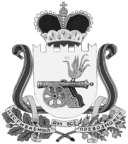   СОВЕТ ДЕПУТАТОВВЕЛИЖСКОГО ГОРОСКОГО ПОСЕЛЕНИЯ РЕШЕНИЕ6 мая 2024 года № 19О проведении публичных слушаний по вопросу преобразования муниципальных образований, входящих в состав муниципального образования «Велижский район», путем объединения всех поселений во вновь образованное муниципальное образование с наделением его статусом муниципального округа – муниципальное образование «Велижский муниципальный округ» Смоленской области с административным центром в городе ВелижеРассмотрев решение Велижского районного Совета депутатов от 06.05.2024 № 29 «Об инициировании вопроса о преобразовании муниципальных образований, входящих в состав муниципального образования «Велижский район», путем их объединения во вновь образованное муниципальное образование с наделением его статусом муниципального округа – Велижский муниципальный округ Смоленской области с административным центром в городе Велиже», руководствуясь статьями 13, 28 Федерального закона от 6 октября 2003 года № 131-ФЗ «Об общих принципах организации местного самоуправления в Российской Федерации», Уставом муниципального образования Велижское городское поселение, в целях выявления мнения населения муниципального образования Велижское городское поселение по вопросу преобразования муниципальных образований, входящих в состав муниципального образования «Велижский район», путем объединения всех поселений во вновь образованное муниципальное образование с наделением его статусом муниципального округа – муниципальное образование «Велижский муниципальный округ» Смоленской области с административным центром в городе Велиже, Совет депутатов Велижского городского поселенияРЕШИЛ:1. Вынести на публичные слушания вопрос о преобразовании муниципальных образований, входящих в состав муниципального образования «Велижский район», путем объединения всех поселений во вновь образованное муниципальное образование с наделением его статусом муниципального округа – муниципальное образование «Велижский муниципальный округ» Смоленской области с административным центром в городе Велиже (далее – вопрос о преобразовании муниципальных образований).2. Провести публичные слушания по вопросу преобразования муниципальных образований 17 мая 2024 г.  в 15 час. 30 мин. по адресу: г.Велиж, пл.Дзержинского, д.7, малый зал администрации муниципального образования «Велижский район».3. Для организации проведения публичных слушаний:3.1. Организацию проведения публичных слушаний по вопросу преобразования муниципальных образований поручить постоянной комиссии Совета депутатов Велижского городского поселения по социальным вопросам, законности, регламенту и депутатской этике в следующем составе:председатель комиссии:- Кузнецова Татьяна Альбертовна;члены комиссии:- Дубинин Дмитрий Михайлович;- Иванова Ирина Николаевна;- Кузьменкова Жанна Анатольевна.3.2. Определить уполномоченным на ведение публичных слушаний – Гаврилову И.Д., Главу муниципального образования Велижское городское поселение.4. Установить, что замечания и предложения, а также заявки на участие в публичных слушаниях по вопросу преобразования муниципальных образований принимаются в рабочие дни с 09:00 до 13:00 и с 14:00 до 17:00, в выходные дни с 9:00 до 12:00 по адресу: г.Велиж, пл.Дзержинского, д.7, каб.228, в срок до «16» мая 2024 г., в том числе посредством официального сайта https://velizh.admin-smolensk.ru.5. Опубликовать (обнародовать) настоящее решение в газете «Велижская новь» и разместить на официальном сайте органов местного самоуправления муниципального образования «Велижский район» в информационно-телекоммуникационной сети «Интернет» https://velizh.admin-smolensk.ru/velizhskoe-gorodskoe-poselenie/resheniya-625/.6. Настоящее решение вступает в силу со дня его опубликования (обнародования).Глава муниципального образованияВелижское городское поселение                                                               И.Д.Гаврилова